REPUBLIQUE ALGERIENNE DEMOCRATIQUE ET POPULAIREMinistère de la Santé, de la Population et de la Réforme Hospitalière Centre Hospitalo - Universitaire de Tizi OuzouDirection des Activités Médicales et Para-MédicalesNous soussignés, Pr MAMOU Marzouk Chef de Service du Laboratoire central unité BALLOUA, Dr SEKLAOUI Nacera Chef du service de Parasitologie et Pr MEKACHER L.R Chef du service de Toxicologieau CHU de Tizi-Ouzou, attestons que l’étudiant ……………………  a effectué un stage pratique au sein de nos services du    /   / 2021 au    /  / 2021 et ce, dans le cadre des études de 6ème Année pharmacie suivies au Département de Pharmacie de Tizi Ouzou.Fait à Tizi-Ouzou, le    /   / 2021 Stage validé 					              Stage non validé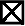 Avis de la Direction des Activités Médicales